 Lions Roar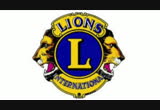 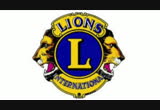 April 2022 NewsletterHello Fellow Lions---- Website: You can always go to the Sharon Lions Website to also see what is happening with the club.Blood Drives – Our next Blood Drive will be May 3rd.  Please mark this on your calendar.Help is always needed at the Blood Drive.We will be bringing back the sandwiches and cookies at our July Blood Drive.Scholarships – The committee brought back to the club their recommendations for 2 students to receive scholarships.  The names were not revealed at this time.  The recommendations were accepted by the club members present.  Lion Jerry O. and a second by Lion Ed to give each student $1000.00 instead of $500.  This motion passed.  The Sharon Rose sale was GREAT.  WE SOLD 500 ROSES.  Great Job Everyone.  The final amount brought in and profit will be given at the next meeting.  Lion Carol took in  $11300.  The sale went great.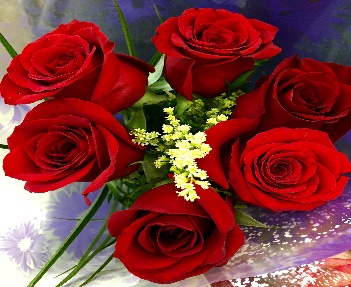 Work Day at the Shed – There will be a work day at the shed on May 14th starting at 7:00 AM.  This work day will include the following items to be done; cleaning out the shed and getting rid of things that are not used or needed anymore; painting the outside of the building.  When the work is all done, there will be a Lions Sign put above the doors.State Convention - It will be held in May at the Grand Geneva as well.  The date is May 5 – 7th at the Grand Geneva.  If you would still like to go to the convention, contact Lion Denisse Gibbons or Lion Jerry Gibbons.Lions Carol, Denny Frederick, Denise, Jerry Gibbons, Bill and Sherrie Dawson will be going to the convention.Lions Roar Schedule-   If you have not paid for the month that you selected to sponsor the Roar, please get your $21 to Lion Stephanie.Officers – The nominating committee gave the following recommendations for the officers for 2022 – 2023.  They are as follows:  President Lion Jessica Square, 1st VP Lion Jerry Olson, 2nd VP Lion Jeff Crump, 3rd VP Lion Maelynn Schnurr, Tail twister Lion Carol Frederick, Treasurer Lion Stephanie Smith, Secretary Lion Pam Schutt, Lion Tamer Lion Bill Dawson, Directors are Lions Sherrie Dawson, Lion Denny, Lion Denise Gibbons and Lion Debbie Wojcik.  Global Service Team Lion Sara Andrus and Membership/ part of the Secretary job is Lion Jerry GibbonsThere was a motion and a second to accept the recommendations for the officers for 2022 – 2023.  This motion was accepted.Instillation of Officer Dinner – The dinner for the instillation of Officers will be Sunday, June 26th at the Big Foot Inn.  It will begin with cocktails at 5 and dinner at 6.  Please mark your calendar.July 4th - We will have a booth, but we need WORKERS.  Lion Denny will reserve the Dunk Tank.  We will serve corn (but raise the price), water and pop.  Please see if you can volunteer for an hour or 2 so NO ONE HAS TO WORK ALL DAY. Agape House – Our guest speaker for the month of May will be Pam Petterson from the Agape House.  She has asked if we could bring the following items:  Christian CD’s, Different kinds of nuts, Boys’ clothes size 14, 16,18 and teen Men’s Small, Girl’s clothes size teen 2X, $10.00 gift cards from Subway, Burger King, Calver’s and Country Store (which is Main St. Store) in Walworth.  These items can be brought to the May 24th meeting at the Coffee Cup.  The club is also donating $100.00 to the Agape House.Remember in your prayers:  Remember in your prayers Lion Ray Lowry and Lion Bob DePiero and his wife, Linda.  Birthdays – There were 2 birthdays in April.  The are Lion Mona Ennis on April 28th and Lion Sue Mullis on April 29th.  There is only 1 birthday in May and that is Lion Pam Schutt on May 5th.Upcoming events –May 3, 2022 – Blood Drive from 1 – 6 at the Christ Lutheran ChurchMay 6th and 7. 2022 – Convention at the Grand GenevaMay 9, 2022 – Audit the Lions books at the Christ Lutheran Church at 6:30 PM.May 14, 2022 – Work Day at the ShedJune 26, 2022 – Instillation of Officers Dinner at Big Foot Inn.  Cocktails at 5 and dinner at 6.If you have anything for the Newsletter, please get it to Lion Sherrie Dawson.  Her e-mail is bsdawson@sharontelephone.com and her mailing address is 241 Walworth St., Sharon, WI. 53585.  You can also call her at 262-736-4964.We would like to Thank Lions Art and Sue Mullis for sponsoring the Lions Roar in AprilLions Roar is sent to you by Lion Sherrie Dawson